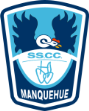                    Sagrados Corazones Manquehue                   Religión y Filosofía / 1º BásicoUnidad 3: Confiamos en DiosTema 1: La Confianza 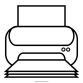 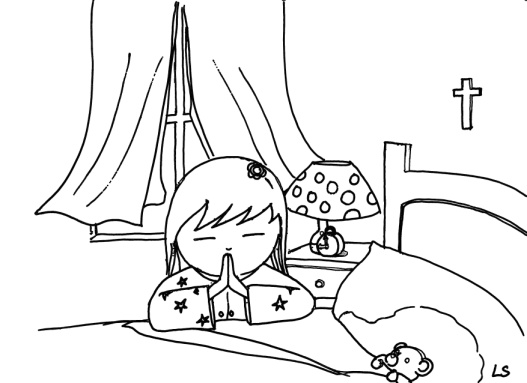 Objetivo: Reflexionar porqué confiamos en los demás, valorando a las personas en quienes confiamos.VEO - PIENSO - ME PREGUNTO (Diapo 7): Documenta aquí tu pensamiento.Actividad: Después de ver la presentación sobre la Confianza, dibújate con la o las personas en quien más confías. Luego, responde las preguntas que aparecen a continuación.1. ¿Con quién o quiénes te dibujaste?_________________________________________________________________________________________________________________________________________________________________________________________2. ¿Por qué confías en él/ella?_________________________________________________________________________________________________________________________________________________________________________________________3. ¿Qué es lo que esta persona hace por ti?_________________________________________________________________________________________________________________________________________________________________________________________4. Escríbele a esa persona, un mensaje para agradecerle su amor y para expresarle tu confianza. No te olvides, que puedes escribirnos y mandarnos tu trabajo a:Miss Paula Zegers (1°A)  paula.zegers@ssccmanquehue.clMiss Bernardita Vargas (1° B, C y D) bernardita.vargas@ssccmanquehue.clVEO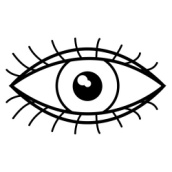 ¿Qué veo?PIENSO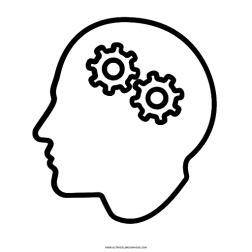 ¿Qué pienso de ella?MEPREGUNTO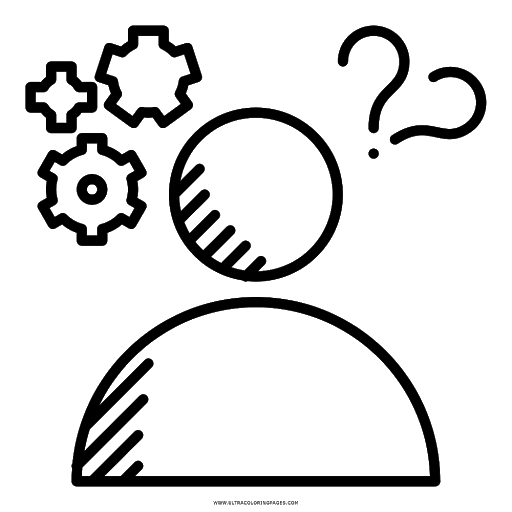 